年度专项信息审核报告示范文本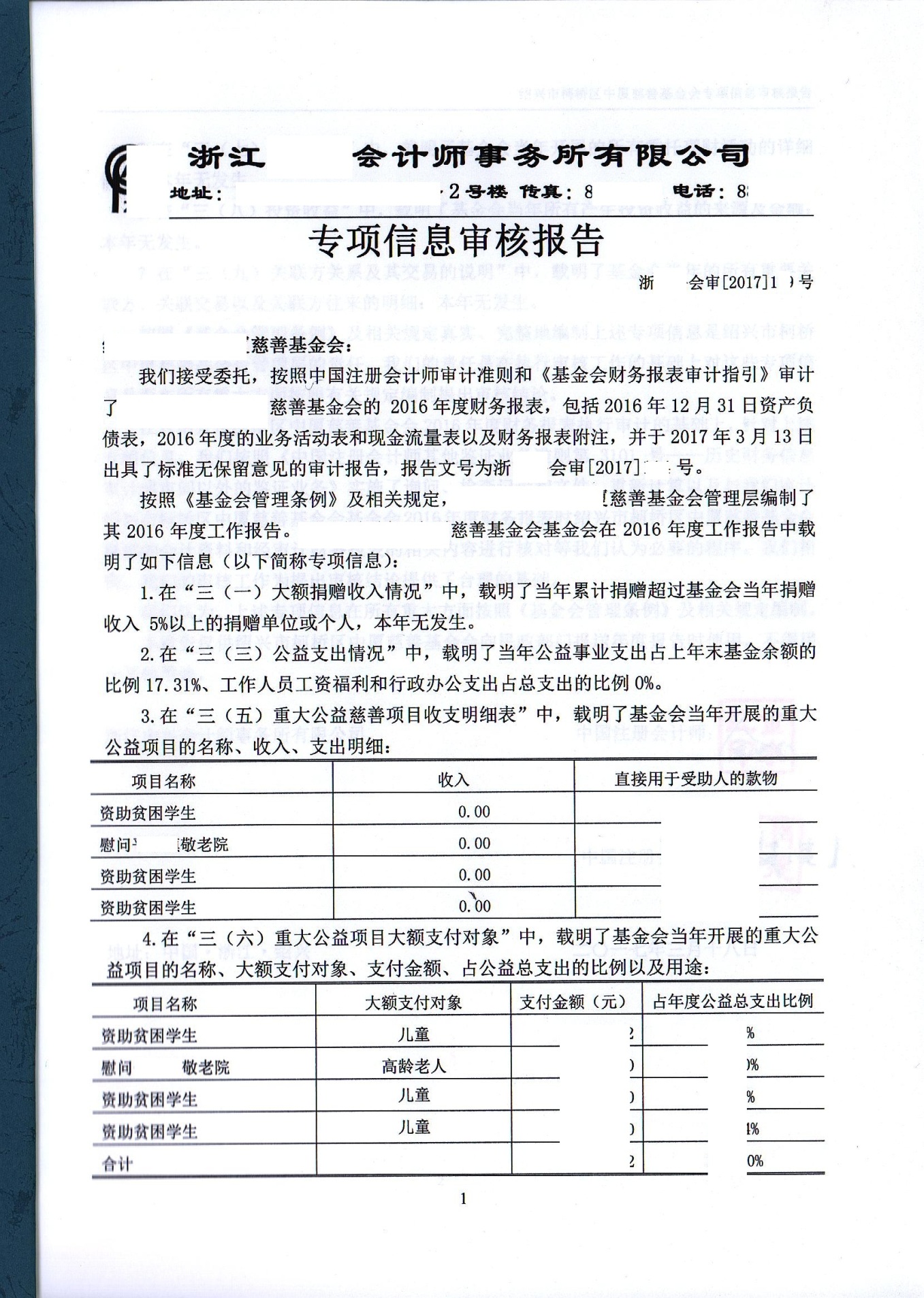 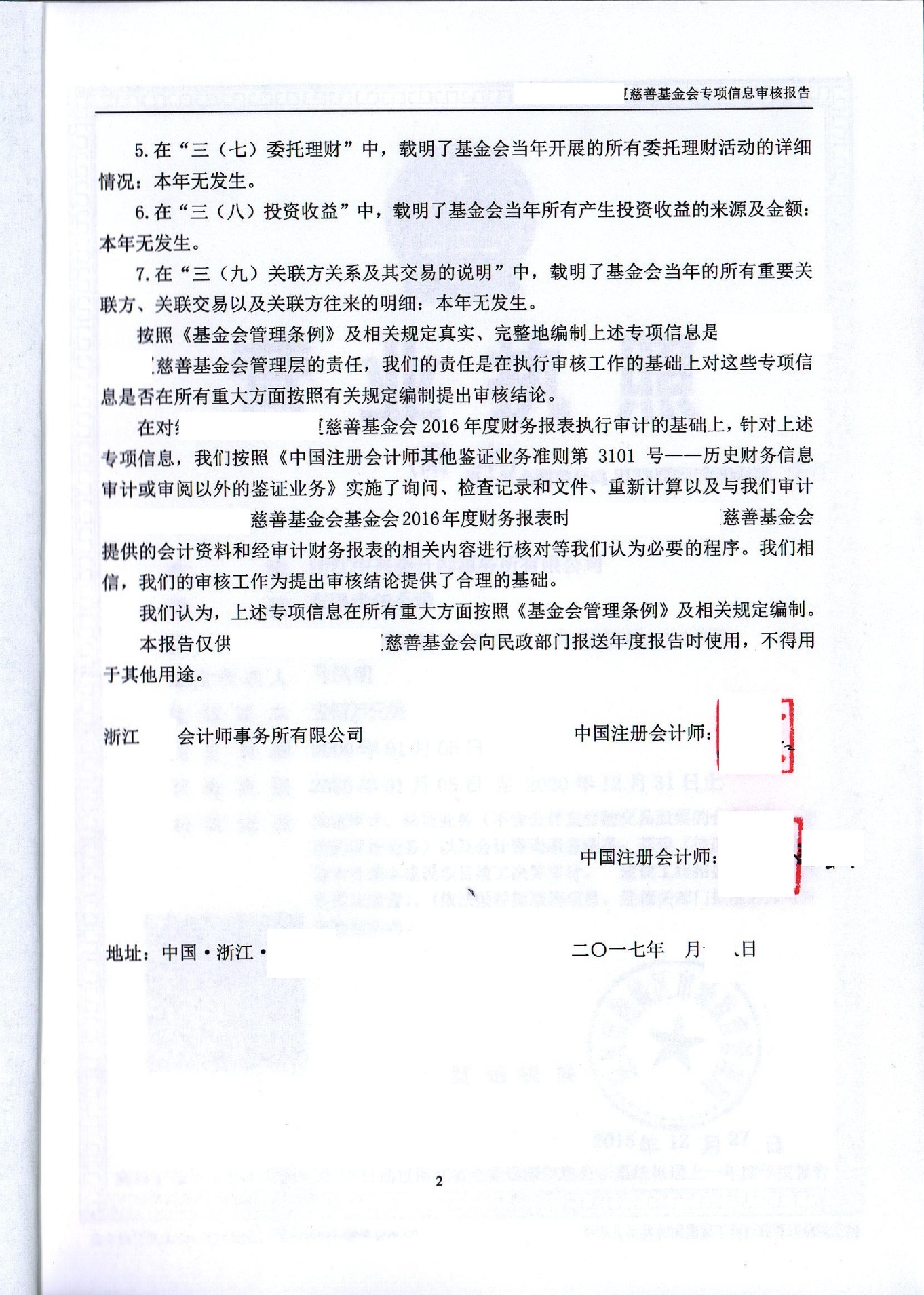 